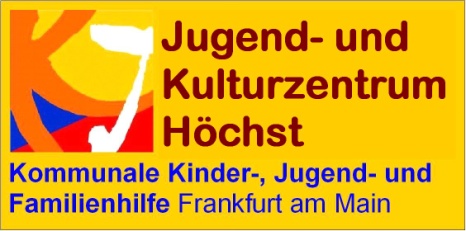 Anmeldeformular Ferienprogramm OSTERN 2018Hiermit melde ich _______________________________ geb. am _______________
				Vorname, Name des Kindes			  TT.MM.JJAdresse:	 ________________________________________________
	  	 ________________________________________________Email:		 _______________________________________________Telefonnr :	 _______________________________________________verbindlich zu folgenden Ferienaktionen an:Rap im Studio JuKuZ, (26.3. – 29.3. 2018)
10 – 16 Uhr, 12-15 Jahre, 20,- €
Glasperlenwerkstatt (26.3. – 29.3. 2018)
11 - 16 Uhr, ab 12 Jahre, 20,- €Hörspielprojekt (03. – 06.04.2018)
10 – 16 Uhr, ab 12 Jahren, 15,- €
Wir haben einen Frankfurt - PaßZutreffendes bitte ankreuzen ______________		_____________________________________________
Ort, Datum			Unterschrift Erziehungsberechtigte/rDie Anmeldung ist erst ab dem Zeitpunkt verbindlich, an dem die Teilnahmegebühr bar im Jugend- und Kulturzentrum Höchst bezahlt wurde. 